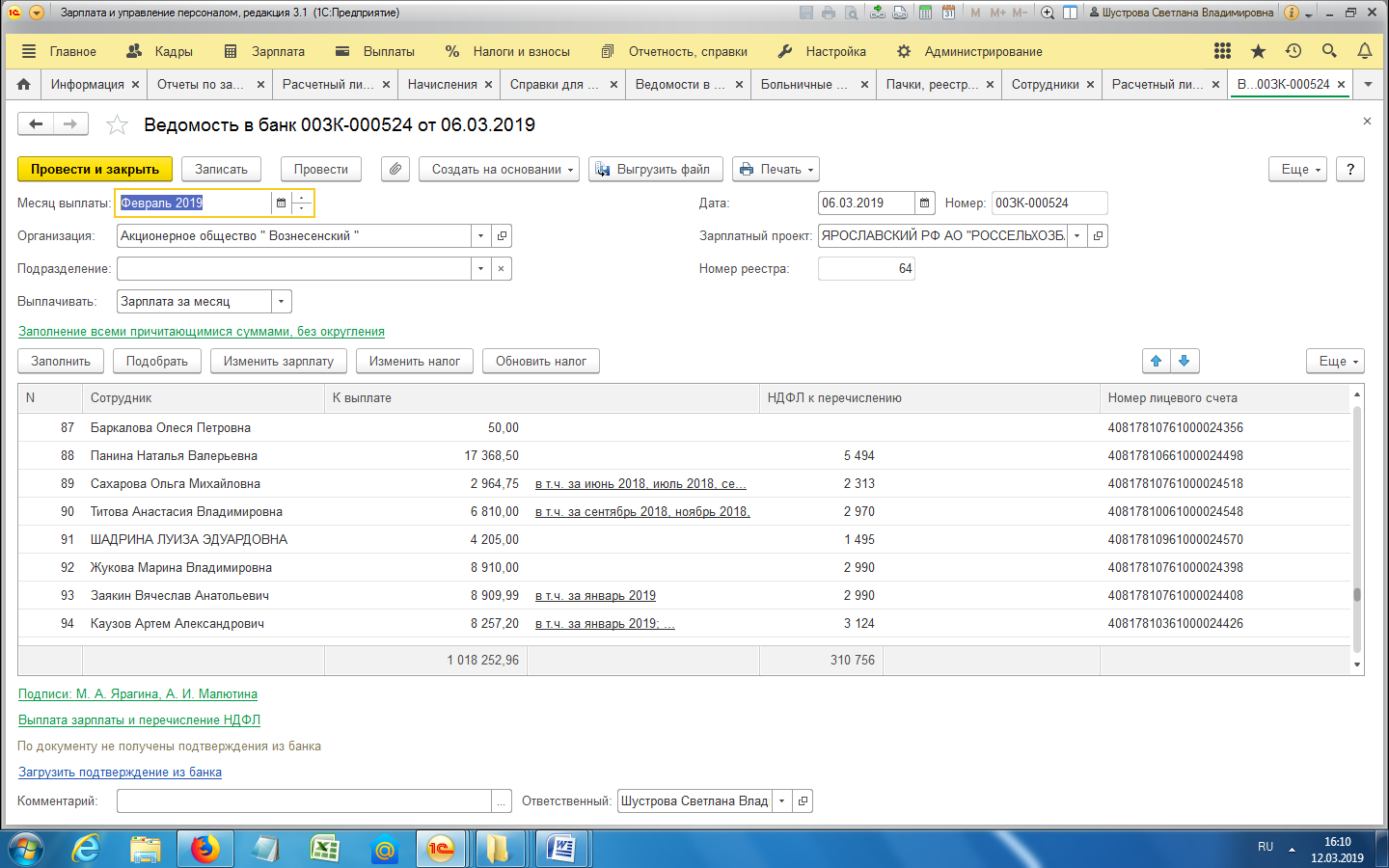 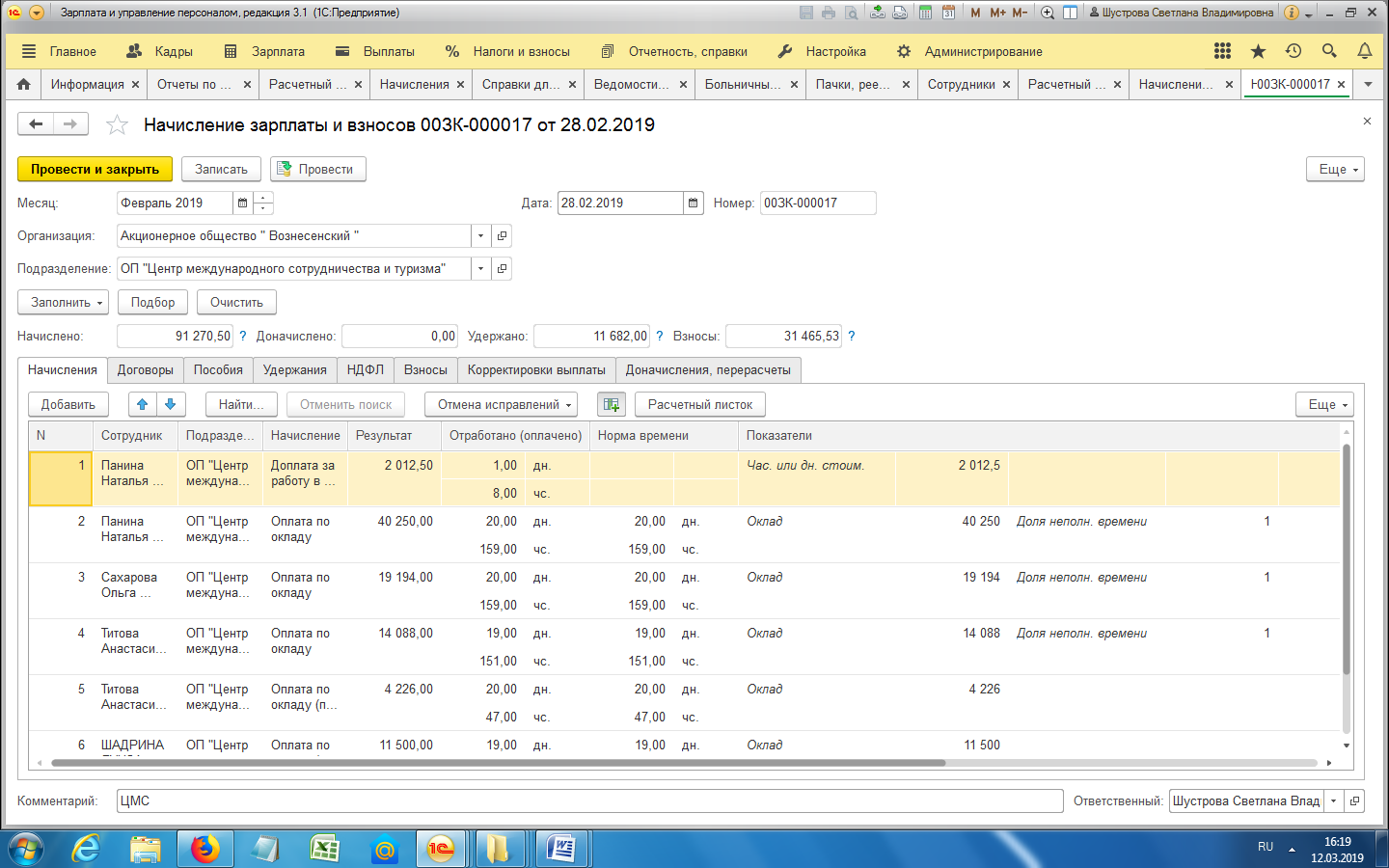 Подразделение: ОП "Центр международного сотрудничества и туризма"Подразделение: ОП "Центр международного сотрудничества и туризма"Подразделение: ОП "Центр международного сотрудничества и туризма"Подразделение: ОП "Центр международного сотрудничества и туризма"Подразделение: ОП "Центр международного сотрудничества и туризма"Подразделение: ОП "Центр международного сотрудничества и туризма"Подразделение: ОП "Центр международного сотрудничества и туризма"Подразделение: ОП "Центр международного сотрудничества и туризма"Подразделение: ОП "Центр международного сотрудничества и туризма"Подразделение: ОП "Центр международного сотрудничества и туризма"Подразделение: ОП "Центр международного сотрудничества и туризма"Подразделение: ОП "Центр международного сотрудничества и туризма"Подразделение: ОП "Центр международного сотрудничества и туризма"Подразделение: ОП "Центр международного сотрудничества и туризма"Подразделение: ОП "Центр международного сотрудничества и туризма"Подразделение: ОП "Центр международного сотрудничества и туризма"Подразделение: ОП "Центр международного сотрудничества и туризма"Подразделение: ОП "Центр международного сотрудничества и туризма"Подразделение: ОП "Центр международного сотрудничества и туризма"Подразделение: ОП "Центр международного сотрудничества и туризма"Подразделение: ОП "Центр международного сотрудничества и туризма"Подразделение: ОП "Центр международного сотрудничества и туризма"Подразделение: ОП "Центр международного сотрудничества и туризма"Подразделение: ОП "Центр международного сотрудничества и туризма"Подразделение: ОП "Центр международного сотрудничества и туризма"Подразделение: ОП "Центр международного сотрудничества и туризма"Подразделение: ОП "Центр международного сотрудничества и туризма"Подразделение: ОП "Центр международного сотрудничества и туризма"Подразделение: ОП "Центр международного сотрудничества и туризма"Подразделение: ОП "Центр международного сотрудничества и туризма"Подразделение: ОП "Центр международного сотрудничества и туризма"Подразделение: ОП "Центр международного сотрудничества и туризма"Подразделение: ОП "Центр международного сотрудничества и туризма"Подразделение: ОП "Центр международного сотрудничества и туризма"Подразделение: ОП "Центр международного сотрудничества и туризма"РАСЧЕТНЫЙ ЛИСТОК ЗА ФЕВРАЛЬ 2019РАСЧЕТНЫЙ ЛИСТОК ЗА ФЕВРАЛЬ 2019РАСЧЕТНЫЙ ЛИСТОК ЗА ФЕВРАЛЬ 2019РАСЧЕТНЫЙ ЛИСТОК ЗА ФЕВРАЛЬ 2019РАСЧЕТНЫЙ ЛИСТОК ЗА ФЕВРАЛЬ 2019РАСЧЕТНЫЙ ЛИСТОК ЗА ФЕВРАЛЬ 2019РАСЧЕТНЫЙ ЛИСТОК ЗА ФЕВРАЛЬ 2019РАСЧЕТНЫЙ ЛИСТОК ЗА ФЕВРАЛЬ 2019РАСЧЕТНЫЙ ЛИСТОК ЗА ФЕВРАЛЬ 2019РАСЧЕТНЫЙ ЛИСТОК ЗА ФЕВРАЛЬ 2019РАСЧЕТНЫЙ ЛИСТОК ЗА ФЕВРАЛЬ 2019РАСЧЕТНЫЙ ЛИСТОК ЗА ФЕВРАЛЬ 2019РАСЧЕТНЫЙ ЛИСТОК ЗА ФЕВРАЛЬ 2019РАСЧЕТНЫЙ ЛИСТОК ЗА ФЕВРАЛЬ 2019РАСЧЕТНЫЙ ЛИСТОК ЗА ФЕВРАЛЬ 2019РАСЧЕТНЫЙ ЛИСТОК ЗА ФЕВРАЛЬ 2019РАСЧЕТНЫЙ ЛИСТОК ЗА ФЕВРАЛЬ 2019РАСЧЕТНЫЙ ЛИСТОК ЗА ФЕВРАЛЬ 2019РАСЧЕТНЫЙ ЛИСТОК ЗА ФЕВРАЛЬ 2019РАСЧЕТНЫЙ ЛИСТОК ЗА ФЕВРАЛЬ 2019РАСЧЕТНЫЙ ЛИСТОК ЗА ФЕВРАЛЬ 2019РАСЧЕТНЫЙ ЛИСТОК ЗА ФЕВРАЛЬ 2019РАСЧЕТНЫЙ ЛИСТОК ЗА ФЕВРАЛЬ 2019РАСЧЕТНЫЙ ЛИСТОК ЗА ФЕВРАЛЬ 2019РАСЧЕТНЫЙ ЛИСТОК ЗА ФЕВРАЛЬ 2019РАСЧЕТНЫЙ ЛИСТОК ЗА ФЕВРАЛЬ 2019РАСЧЕТНЫЙ ЛИСТОК ЗА ФЕВРАЛЬ 2019РАСЧЕТНЫЙ ЛИСТОК ЗА ФЕВРАЛЬ 2019РАСЧЕТНЫЙ ЛИСТОК ЗА ФЕВРАЛЬ 2019РАСЧЕТНЫЙ ЛИСТОК ЗА ФЕВРАЛЬ 2019РАСЧЕТНЫЙ ЛИСТОК ЗА ФЕВРАЛЬ 2019РАСЧЕТНЫЙ ЛИСТОК ЗА ФЕВРАЛЬ 2019РАСЧЕТНЫЙ ЛИСТОК ЗА ФЕВРАЛЬ 2019РАСЧЕТНЫЙ ЛИСТОК ЗА ФЕВРАЛЬ 2019РАСЧЕТНЫЙ ЛИСТОК ЗА ФЕВРАЛЬ 2019Сахарова Ольга Михайловна (ЦР02196 )Сахарова Ольга Михайловна (ЦР02196 )Сахарова Ольга Михайловна (ЦР02196 )Сахарова Ольга Михайловна (ЦР02196 )Сахарова Ольга Михайловна (ЦР02196 )Сахарова Ольга Михайловна (ЦР02196 )Сахарова Ольга Михайловна (ЦР02196 )Сахарова Ольга Михайловна (ЦР02196 )Сахарова Ольга Михайловна (ЦР02196 )Сахарова Ольга Михайловна (ЦР02196 )Сахарова Ольга Михайловна (ЦР02196 )Сахарова Ольга Михайловна (ЦР02196 )Сахарова Ольга Михайловна (ЦР02196 )Сахарова Ольга Михайловна (ЦР02196 )Сахарова Ольга Михайловна (ЦР02196 )Сахарова Ольга Михайловна (ЦР02196 )Сахарова Ольга Михайловна (ЦР02196 )Сахарова Ольга Михайловна (ЦР02196 )Сахарова Ольга Михайловна (ЦР02196 )Сахарова Ольга Михайловна (ЦР02196 )Сахарова Ольга Михайловна (ЦР02196 )К выплате:К выплате:К выплате:К выплате:К выплате:К выплате:К выплате:К выплате:К выплате:К выплате:7 481,007 481,007 481,007 481,00Организация:Организация:Организация:Организация:Акционерное общество " Вознесенский "Акционерное общество " Вознесенский "Акционерное общество " Вознесенский "Акционерное общество " Вознесенский "Акционерное общество " Вознесенский "Акционерное общество " Вознесенский "Акционерное общество " Вознесенский "Акционерное общество " Вознесенский "Акционерное общество " Вознесенский "Акционерное общество " Вознесенский "Акционерное общество " Вознесенский "Акционерное общество " Вознесенский "Акционерное общество " Вознесенский "Акционерное общество " Вознесенский "Акционерное общество " Вознесенский "Акционерное общество " Вознесенский "Акционерное общество " Вознесенский "Должность:Должность:Должность:Должность:управляющийуправляющийуправляющийуправляющийуправляющийуправляющийуправляющийуправляющийуправляющийуправляющийПодразделение:Подразделение:Подразделение:Подразделение:ОП "Центр международного сотрудничества и туризма"ОП "Центр международного сотрудничества и туризма"ОП "Центр международного сотрудничества и туризма"ОП "Центр международного сотрудничества и туризма"ОП "Центр международного сотрудничества и туризма"ОП "Центр международного сотрудничества и туризма"ОП "Центр международного сотрудничества и туризма"ОП "Центр международного сотрудничества и туризма"ОП "Центр международного сотрудничества и туризма"ОП "Центр международного сотрудничества и туризма"ОП "Центр международного сотрудничества и туризма"ОП "Центр международного сотрудничества и туризма"ОП "Центр международного сотрудничества и туризма"ОП "Центр международного сотрудничества и туризма"ОП "Центр международного сотрудничества и туризма"ОП "Центр международного сотрудничества и туризма"ОП "Центр международного сотрудничества и туризма"Оклад (тариф):Оклад (тариф):Оклад (тариф):Оклад (тариф):19 19419 19419 19419 19419 19419 19419 19419 19419 19419 194ВидВидВидВидВидВидВидПериодПериодПериодРабочиеРабочиеРабочиеРабочиеОплаченоОплаченоОплаченоСуммаСуммаСуммаСуммаВидВидВидВидВидВидВидПериодПериодПериодСуммаСуммаСуммаСуммаВидВидВидВидВидВидВидПериодПериодПериодДниДниЧасыЧасыОплаченоОплаченоОплаченоСуммаСуммаСуммаСуммаВидВидВидВидВидВидВидПериодПериодПериодСуммаСуммаСуммаСуммаНачислено:Начислено:Начислено:Начислено:Начислено:Начислено:Начислено:Начислено:Начислено:Начислено:Начислено:Начислено:Начислено:Начислено:Начислено:Начислено:Начислено:19 194,0019 194,0019 194,0019 194,00Удержано:Удержано:Удержано:Удержано:Удержано:Удержано:Удержано:Удержано:Удержано:Удержано:2 313,002 313,002 313,002 313,00Оплата по окладуОплата по окладуОплата по окладуОплата по окладуОплата по окладуОплата по окладуОплата по окладуфевр. 2019февр. 2019февр. 2019202015915920,00 дн.20,00 дн.20,00 дн.19 194,0019 194,0019 194,0019 194,00НДФЛНДФЛНДФЛНДФЛНДФЛНДФЛНДФЛфевр. 2019февр. 2019февр. 20192 313,002 313,002 313,002 313,00Выплачено:Выплачено:Выплачено:Выплачено:Выплачено:Выплачено:Выплачено:Выплачено:Выплачено:Выплачено:22 674,8822 674,8822 674,8822 674,88Выплата зарплаты 492 от 06.02.19Выплата зарплаты 492 от 06.02.19Выплата зарплаты 492 от 06.02.19Выплата зарплаты 492 от 06.02.19Выплата зарплаты 492 от 06.02.19Выплата зарплаты 492 от 06.02.19Выплата зарплаты 492 от 06.02.19янв. 2019янв. 2019янв. 201913 274,8813 274,8813 274,8813 274,88Выплата аванса 506 от 21.02.19Выплата аванса 506 от 21.02.19Выплата аванса 506 от 21.02.19Выплата аванса 506 от 21.02.19Выплата аванса 506 от 21.02.19Выплата аванса 506 от 21.02.19Выплата аванса 506 от 21.02.19февр. 2019февр. 2019февр. 20199 400,009 400,009 400,009 400,00Долг предприятия на началоДолг предприятия на началоДолг предприятия на началоДолг предприятия на началоДолг предприятия на началоДолг предприятия на началоДолг предприятия на началоДолг предприятия на началоДолг предприятия на началоДолг предприятия на началоДолг предприятия на началоДолг предприятия на началоДолг предприятия на началоДолг предприятия на началоДолг предприятия на началоДолг предприятия на началоДолг предприятия на начало13 274,8813 274,8813 274,8813 274,88Долг предприятия на конецДолг предприятия на конецДолг предприятия на конецДолг предприятия на конецДолг предприятия на конецДолг предприятия на конецДолг предприятия на конецДолг предприятия на конецДолг предприятия на конецДолг предприятия на конец7 481,007 481,007 481,007 481,00Общий облагаемый доход: 43 093,88
Вычетов на детей: 1 400,00Общий облагаемый доход: 43 093,88
Вычетов на детей: 1 400,00Общий облагаемый доход: 43 093,88
Вычетов на детей: 1 400,00Общий облагаемый доход: 43 093,88
Вычетов на детей: 1 400,00Общий облагаемый доход: 43 093,88
Вычетов на детей: 1 400,00Общий облагаемый доход: 43 093,88
Вычетов на детей: 1 400,00Общий облагаемый доход: 43 093,88
Вычетов на детей: 1 400,00Общий облагаемый доход: 43 093,88
Вычетов на детей: 1 400,00Общий облагаемый доход: 43 093,88
Вычетов на детей: 1 400,00Общий облагаемый доход: 43 093,88
Вычетов на детей: 1 400,00Общий облагаемый доход: 43 093,88
Вычетов на детей: 1 400,00Общий облагаемый доход: 43 093,88
Вычетов на детей: 1 400,00Общий облагаемый доход: 43 093,88
Вычетов на детей: 1 400,00Общий облагаемый доход: 43 093,88
Вычетов на детей: 1 400,00Общий облагаемый доход: 43 093,88
Вычетов на детей: 1 400,00Общий облагаемый доход: 43 093,88
Вычетов на детей: 1 400,00Общий облагаемый доход: 43 093,88
Вычетов на детей: 1 400,00Общий облагаемый доход: 43 093,88
Вычетов на детей: 1 400,00Общий облагаемый доход: 43 093,88
Вычетов на детей: 1 400,00Общий облагаемый доход: 43 093,88
Вычетов на детей: 1 400,00Общий облагаемый доход: 43 093,88
Вычетов на детей: 1 400,00Общий облагаемый доход: 43 093,88
Вычетов на детей: 1 400,00Общий облагаемый доход: 43 093,88
Вычетов на детей: 1 400,00Общий облагаемый доход: 43 093,88
Вычетов на детей: 1 400,00Общий облагаемый доход: 43 093,88
Вычетов на детей: 1 400,00Общий облагаемый доход: 43 093,88
Вычетов на детей: 1 400,00Общий облагаемый доход: 43 093,88
Вычетов на детей: 1 400,00Общий облагаемый доход: 43 093,88
Вычетов на детей: 1 400,00Общий облагаемый доход: 43 093,88
Вычетов на детей: 1 400,00Общий облагаемый доход: 43 093,88
Вычетов на детей: 1 400,00Общий облагаемый доход: 43 093,88
Вычетов на детей: 1 400,00Общий облагаемый доход: 43 093,88
Вычетов на детей: 1 400,00Общий облагаемый доход: 43 093,88
Вычетов на детей: 1 400,00Общий облагаемый доход: 43 093,88
Вычетов на детей: 1 400,00Общий облагаемый доход: 43 093,88
Вычетов на детей: 1 400,00